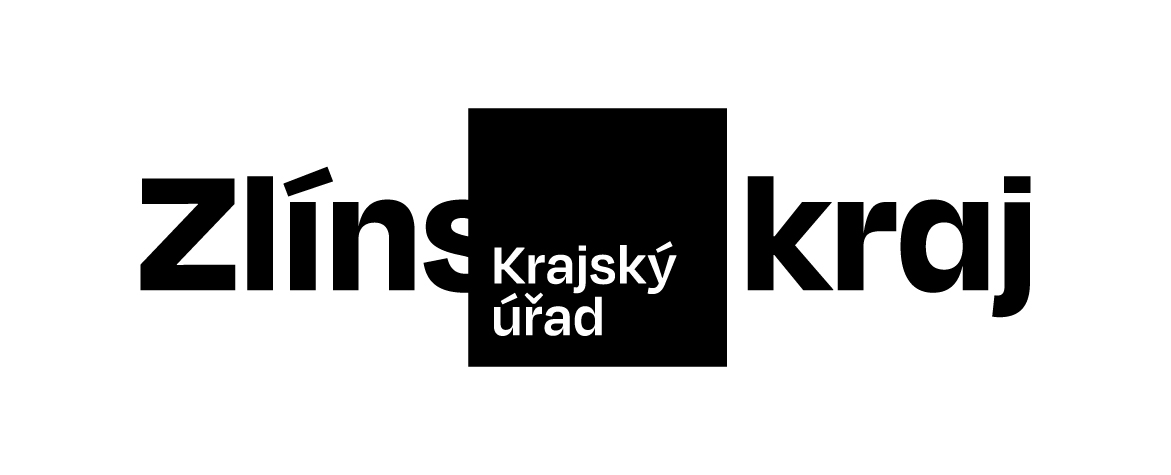 Objednávka č. OBJ/0627/2023/KHOdběratel:Odběratel:Odběratel:Odběratel:Odběratel:Zlínský krajZlínský krajZlínský krajOdbor KHOdbor KHOdbor KHTř. Tomáše Bati 21Tř. Tomáše Bati 21Tř. Tomáše Bati 21761 90 Zlín761 90 Zlín761 90 ZlínIČO: 70891320, DIČ: CZ70891320IČO: 70891320, DIČ: CZ70891320IČO: 70891320, DIČ: CZ70891320Bankovní účet odběratele:Bankovní účet odběratele:Bankovní účet odběratele:Bankovní účet odběratele:Bankovní účet odběratele:2786182/08002786182/08002786182/0800Dodavatel:Dodavatel:Dodavatel:Dodavatel:Dodavatel:Krajská hospodářská komora Zlínského krajeKrajská hospodářská komora Zlínského krajeKrajská hospodářská komora Zlínského krajeVavrečkova 5262Vavrečkova 5262Vavrečkova 526276001 Zlín76001 Zlín76001 ZlínIČO: 29319676, DIČ: CZ29319676IČO: 29319676, DIČ: CZ29319676IČO: 29319676, DIČ: CZ29319676Bankovní účet dodavatele:Bankovní účet dodavatele:Bankovní účet dodavatele:Bankovní účet dodavatele:Bankovní účet dodavatele:2446268/03002446268/03002446268/0300Předpokládaná cena včetně DPH:Předpokládaná cena včetně DPH:Předpokládaná cena včetně DPH:Předpokládaná cena včetně DPH:Předpokládaná cena včetně DPH:100 000,00 Kč100 000,00 Kč100 000,00 KčObjednáváme u Vás podle platných zákonných směrnic o odběru, dodávce zboží a službách, tyto dodávky:Objednáváme u Vás podle platných zákonných směrnic o odběru, dodávce zboží a službách, tyto dodávky:Objednáváme u Vás podle platných zákonných směrnic o odběru, dodávce zboží a službách, tyto dodávky:Objednáváme u Vás podle platných zákonných směrnic o odběru, dodávce zboží a službách, tyto dodávky:Objednáváme u Vás podle platných zákonných směrnic o odběru, dodávce zboží a službách, tyto dodávky:Objednáváme u Vás podle platných zákonných směrnic o odběru, dodávce zboží a službách, tyto dodávky:Objednáváme u Vás podle platných zákonných směrnic o odběru, dodávce zboží a službách, tyto dodávky:Objednáváme u Vás podle platných zákonných směrnic o odběru, dodávce zboží a službách, tyto dodávky:Organizační zajištění soutěže Férový zaměstnavatel Zlínského kraje 2023 dle nabídky ze dne 12.04.2023 se slavnostním předáváním dne 14.09.2023 a kompletního předání dokumentů po ukončení soutěže do 15 dnů objednateli. 
Úhrada proběhne ve dvou splátkách:
1)    Po zveřejnění objednávky v registru smluv MV ČR 1.splátka objednávky ve výši 80.000 Kč
2)    Po doručení konečné faktury 2.splátka ve výši 20.000 Kč.Organizační zajištění soutěže Férový zaměstnavatel Zlínského kraje 2023 dle nabídky ze dne 12.04.2023 se slavnostním předáváním dne 14.09.2023 a kompletního předání dokumentů po ukončení soutěže do 15 dnů objednateli. 
Úhrada proběhne ve dvou splátkách:
1)    Po zveřejnění objednávky v registru smluv MV ČR 1.splátka objednávky ve výši 80.000 Kč
2)    Po doručení konečné faktury 2.splátka ve výši 20.000 Kč.Organizační zajištění soutěže Férový zaměstnavatel Zlínského kraje 2023 dle nabídky ze dne 12.04.2023 se slavnostním předáváním dne 14.09.2023 a kompletního předání dokumentů po ukončení soutěže do 15 dnů objednateli. 
Úhrada proběhne ve dvou splátkách:
1)    Po zveřejnění objednávky v registru smluv MV ČR 1.splátka objednávky ve výši 80.000 Kč
2)    Po doručení konečné faktury 2.splátka ve výši 20.000 Kč.Organizační zajištění soutěže Férový zaměstnavatel Zlínského kraje 2023 dle nabídky ze dne 12.04.2023 se slavnostním předáváním dne 14.09.2023 a kompletního předání dokumentů po ukončení soutěže do 15 dnů objednateli. 
Úhrada proběhne ve dvou splátkách:
1)    Po zveřejnění objednávky v registru smluv MV ČR 1.splátka objednávky ve výši 80.000 Kč
2)    Po doručení konečné faktury 2.splátka ve výši 20.000 Kč.Organizační zajištění soutěže Férový zaměstnavatel Zlínského kraje 2023 dle nabídky ze dne 12.04.2023 se slavnostním předáváním dne 14.09.2023 a kompletního předání dokumentů po ukončení soutěže do 15 dnů objednateli. 
Úhrada proběhne ve dvou splátkách:
1)    Po zveřejnění objednávky v registru smluv MV ČR 1.splátka objednávky ve výši 80.000 Kč
2)    Po doručení konečné faktury 2.splátka ve výši 20.000 Kč.Organizační zajištění soutěže Férový zaměstnavatel Zlínského kraje 2023 dle nabídky ze dne 12.04.2023 se slavnostním předáváním dne 14.09.2023 a kompletního předání dokumentů po ukončení soutěže do 15 dnů objednateli. 
Úhrada proběhne ve dvou splátkách:
1)    Po zveřejnění objednávky v registru smluv MV ČR 1.splátka objednávky ve výši 80.000 Kč
2)    Po doručení konečné faktury 2.splátka ve výši 20.000 Kč.Dodání do: 30.09.2023Dodání do: 30.09.2023Dodání do: 30.09.2023Dodání do: 30.09.2023Dodání do: 30.09.2023Dodání do: 30.09.2023Dodání do: 30.09.2023Dodání do: 30.09.2023Na daňovém dokladu (faktuře) uvádějte vždy následující:Na daňovém dokladu (faktuře) uvádějte vždy následující:Na daňovém dokladu (faktuře) uvádějte vždy následující:Na daňovém dokladu (faktuře) uvádějte vždy následující:Na daňovém dokladu (faktuře) uvádějte vždy následující:Na daňovém dokladu (faktuře) uvádějte vždy následující:Na daňovém dokladu (faktuře) uvádějte vždy následující:Na daňovém dokladu (faktuře) uvádějte vždy následující:• číslo této objednávky• číslo této objednávky• číslo této objednávky• číslo této objednávky• číslo této objednávky• číslo této objednávky• číslo této objednávky• číslo této objednávky• splatnost• splatnost• splatnost21 dnůod data vystavení daňového dokladu (faktury)od data vystavení daňového dokladu (faktury)od data vystavení daňového dokladu (faktury)od data vystavení daňového dokladu (faktury)• naši objednávku, prosím, potvrďte razítkem, podpisem a přiložte k daňovému dokladu (faktuře)• naši objednávku, prosím, potvrďte razítkem, podpisem a přiložte k daňovému dokladu (faktuře)• naši objednávku, prosím, potvrďte razítkem, podpisem a přiložte k daňovému dokladu (faktuře)• naši objednávku, prosím, potvrďte razítkem, podpisem a přiložte k daňovému dokladu (faktuře)• naši objednávku, prosím, potvrďte razítkem, podpisem a přiložte k daňovému dokladu (faktuře)• naši objednávku, prosím, potvrďte razítkem, podpisem a přiložte k daňovému dokladu (faktuře)• naši objednávku, prosím, potvrďte razítkem, podpisem a přiložte k daňovému dokladu (faktuře)• naši objednávku, prosím, potvrďte razítkem, podpisem a přiložte k daňovému dokladu (faktuře)Daňové doklady (faktury), u kterých nebudou splněny shora popsané požadavky, budou dodavateli vráceny.Daňové doklady (faktury), u kterých nebudou splněny shora popsané požadavky, budou dodavateli vráceny.Daňové doklady (faktury), u kterých nebudou splněny shora popsané požadavky, budou dodavateli vráceny.Daňové doklady (faktury), u kterých nebudou splněny shora popsané požadavky, budou dodavateli vráceny.Daňové doklady (faktury), u kterých nebudou splněny shora popsané požadavky, budou dodavateli vráceny.Daňové doklady (faktury), u kterých nebudou splněny shora popsané požadavky, budou dodavateli vráceny.Daňové doklady (faktury), u kterých nebudou splněny shora popsané požadavky, budou dodavateli vráceny.Daňové doklady (faktury), u kterých nebudou splněny shora popsané požadavky, budou dodavateli vráceny.Místo, datum:Místo, datum:Místo, datum:Místo, datum:Místo, datum:Zlín, 24.04.2023Zlín, 24.04.2023Zlín, 24.04.2023Vystavil:Vystavil:Vystavil:Vystavil:Vystavil:Zelíková Adéla Ing.Zelíková Adéla Ing.Zelíková Adéla Ing.Razítko a podpis odběratele: …………………………………………Razítko a podpis odběratele: …………………………………………Razítko a podpis odběratele: …………………………………………Razítko a podpis odběratele: …………………………………………Razítko a podpis odběratele: …………………………………………Razítko a podpis odběratele: …………………………………………Razítko a podpis odběratele: …………………………………………Razítko a podpis odběratele: …………………………………………Dodavatel prohlašuje, že:Dodavatel prohlašuje, že:Dodavatel prohlašuje, že:Dodavatel prohlašuje, že:Dodavatel prohlašuje, že:Dodavatel prohlašuje, že:Dodavatel prohlašuje, že:Dodavatel prohlašuje, že:•nemá v úmyslu nezaplatit daň z přidané hodnoty u zdanitelného plnění podle této smlouvy (dále jen „daň“),nemá v úmyslu nezaplatit daň z přidané hodnoty u zdanitelného plnění podle této smlouvy (dále jen „daň“),nemá v úmyslu nezaplatit daň z přidané hodnoty u zdanitelného plnění podle této smlouvy (dále jen „daň“),nemá v úmyslu nezaplatit daň z přidané hodnoty u zdanitelného plnění podle této smlouvy (dále jen „daň“),nemá v úmyslu nezaplatit daň z přidané hodnoty u zdanitelného plnění podle této smlouvy (dále jen „daň“),nemá v úmyslu nezaplatit daň z přidané hodnoty u zdanitelného plnění podle této smlouvy (dále jen „daň“),nemá v úmyslu nezaplatit daň z přidané hodnoty u zdanitelného plnění podle této smlouvy (dále jen „daň“),•mu nejsou známy skutečnosti, nasvědčující tomu, že se dostane do postavení, kdy nemůže daň zaplatit a ani se ke dni podpisu této smlouvy v takovém postavení nenachází,mu nejsou známy skutečnosti, nasvědčující tomu, že se dostane do postavení, kdy nemůže daň zaplatit a ani se ke dni podpisu této smlouvy v takovém postavení nenachází,mu nejsou známy skutečnosti, nasvědčující tomu, že se dostane do postavení, kdy nemůže daň zaplatit a ani se ke dni podpisu této smlouvy v takovém postavení nenachází,mu nejsou známy skutečnosti, nasvědčující tomu, že se dostane do postavení, kdy nemůže daň zaplatit a ani se ke dni podpisu této smlouvy v takovém postavení nenachází,mu nejsou známy skutečnosti, nasvědčující tomu, že se dostane do postavení, kdy nemůže daň zaplatit a ani se ke dni podpisu této smlouvy v takovém postavení nenachází,mu nejsou známy skutečnosti, nasvědčující tomu, že se dostane do postavení, kdy nemůže daň zaplatit a ani se ke dni podpisu této smlouvy v takovém postavení nenachází,mu nejsou známy skutečnosti, nasvědčující tomu, že se dostane do postavení, kdy nemůže daň zaplatit a ani se ke dni podpisu této smlouvy v takovém postavení nenachází,•nezkrátí daň nebo nevyláká daňovou výhodu,nezkrátí daň nebo nevyláká daňovou výhodu,nezkrátí daň nebo nevyláká daňovou výhodu,nezkrátí daň nebo nevyláká daňovou výhodu,nezkrátí daň nebo nevyláká daňovou výhodu,nezkrátí daň nebo nevyláká daňovou výhodu,nezkrátí daň nebo nevyláká daňovou výhodu,•úplata za plnění dle smlouvy není odchylná od obvyklé ceny,úplata za plnění dle smlouvy není odchylná od obvyklé ceny,úplata za plnění dle smlouvy není odchylná od obvyklé ceny,úplata za plnění dle smlouvy není odchylná od obvyklé ceny,úplata za plnění dle smlouvy není odchylná od obvyklé ceny,úplata za plnění dle smlouvy není odchylná od obvyklé ceny,úplata za plnění dle smlouvy není odchylná od obvyklé ceny,•úplata za plnění dle smlouvy nebude poskytnuta zcela nebo zčásti bezhotovostním převodem na účet vedený poskytovatelem platebních služeb mimo tuzemsko,úplata za plnění dle smlouvy nebude poskytnuta zcela nebo zčásti bezhotovostním převodem na účet vedený poskytovatelem platebních služeb mimo tuzemsko,úplata za plnění dle smlouvy nebude poskytnuta zcela nebo zčásti bezhotovostním převodem na účet vedený poskytovatelem platebních služeb mimo tuzemsko,úplata za plnění dle smlouvy nebude poskytnuta zcela nebo zčásti bezhotovostním převodem na účet vedený poskytovatelem platebních služeb mimo tuzemsko,úplata za plnění dle smlouvy nebude poskytnuta zcela nebo zčásti bezhotovostním převodem na účet vedený poskytovatelem platebních služeb mimo tuzemsko,úplata za plnění dle smlouvy nebude poskytnuta zcela nebo zčásti bezhotovostním převodem na účet vedený poskytovatelem platebních služeb mimo tuzemsko,úplata za plnění dle smlouvy nebude poskytnuta zcela nebo zčásti bezhotovostním převodem na účet vedený poskytovatelem platebních služeb mimo tuzemsko,•nebude nespolehlivým plátcem,nebude nespolehlivým plátcem,nebude nespolehlivým plátcem,nebude nespolehlivým plátcem,nebude nespolehlivým plátcem,nebude nespolehlivým plátcem,nebude nespolehlivým plátcem,•bude mít u správce daně registrován bankovní účet používaný pro ekonomickou činnost,bude mít u správce daně registrován bankovní účet používaný pro ekonomickou činnost,bude mít u správce daně registrován bankovní účet používaný pro ekonomickou činnost,bude mít u správce daně registrován bankovní účet používaný pro ekonomickou činnost,bude mít u správce daně registrován bankovní účet používaný pro ekonomickou činnost,bude mít u správce daně registrován bankovní účet používaný pro ekonomickou činnost,bude mít u správce daně registrován bankovní účet používaný pro ekonomickou činnost,•souhlasí s tím, že pokud ke dni uskutečnění zdanitelného plnění nebo k okamžiku poskytnutí úplaty na plnění, bude o zhotoviteli/prodávajícím zveřejněna správcem daně skutečnost, že dodavatel/zhotovitel je nespolehlivým plátcem, uhradí Zlínský kraj daň z přidané hodnoty z přijatého zdanitelného plnění příslušnému správci daně,souhlasí s tím, že pokud ke dni uskutečnění zdanitelného plnění nebo k okamžiku poskytnutí úplaty na plnění, bude o zhotoviteli/prodávajícím zveřejněna správcem daně skutečnost, že dodavatel/zhotovitel je nespolehlivým plátcem, uhradí Zlínský kraj daň z přidané hodnoty z přijatého zdanitelného plnění příslušnému správci daně,souhlasí s tím, že pokud ke dni uskutečnění zdanitelného plnění nebo k okamžiku poskytnutí úplaty na plnění, bude o zhotoviteli/prodávajícím zveřejněna správcem daně skutečnost, že dodavatel/zhotovitel je nespolehlivým plátcem, uhradí Zlínský kraj daň z přidané hodnoty z přijatého zdanitelného plnění příslušnému správci daně,souhlasí s tím, že pokud ke dni uskutečnění zdanitelného plnění nebo k okamžiku poskytnutí úplaty na plnění, bude o zhotoviteli/prodávajícím zveřejněna správcem daně skutečnost, že dodavatel/zhotovitel je nespolehlivým plátcem, uhradí Zlínský kraj daň z přidané hodnoty z přijatého zdanitelného plnění příslušnému správci daně,souhlasí s tím, že pokud ke dni uskutečnění zdanitelného plnění nebo k okamžiku poskytnutí úplaty na plnění, bude o zhotoviteli/prodávajícím zveřejněna správcem daně skutečnost, že dodavatel/zhotovitel je nespolehlivým plátcem, uhradí Zlínský kraj daň z přidané hodnoty z přijatého zdanitelného plnění příslušnému správci daně,souhlasí s tím, že pokud ke dni uskutečnění zdanitelného plnění nebo k okamžiku poskytnutí úplaty na plnění, bude o zhotoviteli/prodávajícím zveřejněna správcem daně skutečnost, že dodavatel/zhotovitel je nespolehlivým plátcem, uhradí Zlínský kraj daň z přidané hodnoty z přijatého zdanitelného plnění příslušnému správci daně,souhlasí s tím, že pokud ke dni uskutečnění zdanitelného plnění nebo k okamžiku poskytnutí úplaty na plnění, bude o zhotoviteli/prodávajícím zveřejněna správcem daně skutečnost, že dodavatel/zhotovitel je nespolehlivým plátcem, uhradí Zlínský kraj daň z přidané hodnoty z přijatého zdanitelného plnění příslušnému správci daně,•souhlasí s tím, že pokud ke dni uskutečnění zdanitelného plnění nebo k okamžiku poskytnutí úplaty na plnění bude zjištěna nesrovnalost v registraci bankovního účtu dodavatele/zhotovitele určeného pro ekonomickou činnost správcem daně, uhradí Zlínský kraj daň z přidané hodnoty z přijatého zdanitelného plnění příslušnému správci daně.souhlasí s tím, že pokud ke dni uskutečnění zdanitelného plnění nebo k okamžiku poskytnutí úplaty na plnění bude zjištěna nesrovnalost v registraci bankovního účtu dodavatele/zhotovitele určeného pro ekonomickou činnost správcem daně, uhradí Zlínský kraj daň z přidané hodnoty z přijatého zdanitelného plnění příslušnému správci daně.souhlasí s tím, že pokud ke dni uskutečnění zdanitelného plnění nebo k okamžiku poskytnutí úplaty na plnění bude zjištěna nesrovnalost v registraci bankovního účtu dodavatele/zhotovitele určeného pro ekonomickou činnost správcem daně, uhradí Zlínský kraj daň z přidané hodnoty z přijatého zdanitelného plnění příslušnému správci daně.souhlasí s tím, že pokud ke dni uskutečnění zdanitelného plnění nebo k okamžiku poskytnutí úplaty na plnění bude zjištěna nesrovnalost v registraci bankovního účtu dodavatele/zhotovitele určeného pro ekonomickou činnost správcem daně, uhradí Zlínský kraj daň z přidané hodnoty z přijatého zdanitelného plnění příslušnému správci daně.souhlasí s tím, že pokud ke dni uskutečnění zdanitelného plnění nebo k okamžiku poskytnutí úplaty na plnění bude zjištěna nesrovnalost v registraci bankovního účtu dodavatele/zhotovitele určeného pro ekonomickou činnost správcem daně, uhradí Zlínský kraj daň z přidané hodnoty z přijatého zdanitelného plnění příslušnému správci daně.souhlasí s tím, že pokud ke dni uskutečnění zdanitelného plnění nebo k okamžiku poskytnutí úplaty na plnění bude zjištěna nesrovnalost v registraci bankovního účtu dodavatele/zhotovitele určeného pro ekonomickou činnost správcem daně, uhradí Zlínský kraj daň z přidané hodnoty z přijatého zdanitelného plnění příslušnému správci daně.souhlasí s tím, že pokud ke dni uskutečnění zdanitelného plnění nebo k okamžiku poskytnutí úplaty na plnění bude zjištěna nesrovnalost v registraci bankovního účtu dodavatele/zhotovitele určeného pro ekonomickou činnost správcem daně, uhradí Zlínský kraj daň z přidané hodnoty z přijatého zdanitelného plnění příslušnému správci daně.Razítko a podpis dodavatele: …………………………………………Razítko a podpis dodavatele: …………………………………………Razítko a podpis dodavatele: …………………………………………Razítko a podpis dodavatele: …………………………………………Razítko a podpis dodavatele: …………………………………………Razítko a podpis dodavatele: …………………………………………Razítko a podpis dodavatele: …………………………………………Razítko a podpis dodavatele: …………………………………………